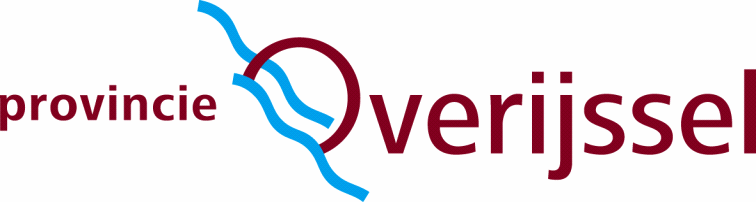 Schriftelijke Vragen artikel 59 RvO Provinciale Staten Overijssel Dit format mailen naar statengriffie@overijssel.nlDatum		: 05-05-2020Naam & fractie	: SP/ Simon ZandvlietOnderwerp	: Brandbrief culturele sectorAan de voorzitter van Provinciale Staten van OverijsselDe coronacrisis raakt de culturele sector in Overijssel hard. De gedwongen sluiting van theaters, musea, filmhuizen etc. en het aflasten van talloze evenementen en festivals brengt het voortbestaan van instellingen, evenementen en de bestaanszekerheid van talloze makers op zeer korte termijn in gevaar. Op 29 april heeft de culturele sector een brandbrief gestuurd aan GS, specifiek gedeputeerde de Witte, ondertekend door tal van culturele instellingen en prominente vertegenwoordigers in onze provincie. De boodschap is helder: Help ons.Het college/de Commissaris van de Koning wordt verzocht de volgende artikel 59-vragen  schriftelijk te beantwoorden:De SP fractie wil het College van Gedeputeerde Staten de volgende vragen stellen:Vraag 1. Wat is de reactie van GS op de brandbrief die de culturele sector heeft gestuurd?Vraag 2. Is GS bereid actie te ondernemen in lijn met de punten zoals genoemd in de brandbrief?Vraag 3: Is GS het met de SP eens dat de culturele sector een een belangrijke bijdrage levert aan onze economie, maar dat de waarde daarvan ook veel verder gaat?Vraag 4: Is GS het met de SP eens dat extra financiële ondersteuning van de culturele sector nodig is om een kaalslag te voorkomen in het culturele aanbod in Overijssel?Vraag 5: Bent u bereid extra financiële middelen in te zetten om de infrastructuur van de culturele sector in Overijssel overeind te houden?Vraag 6: Bent u bereid actief te lobbyen richting politiek Den Haag om hier het belang van onze culturele sector te onderstrepen en extra ondersteuning vrij te maken? Zo ja, hoe gaat u dat doen?Vraag 7: Bent u bereid samen met gemeenten en de culturele sector op te trekken om maximale ondersteuning te bieden en een zo luid mogelijk geluid richting politiek Den Haag te laten horen?Vraag 8: Wat doet u verder om culturele instellingen en makers extra te ondersteunen op de korte en middellange termijn?